Can I complete a repeating pattern? 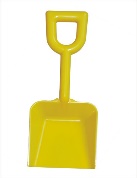 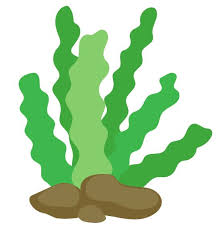 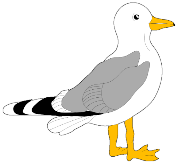 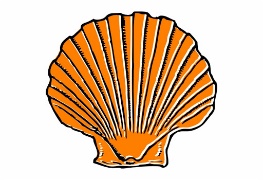 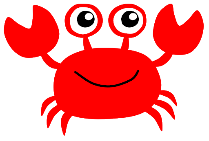 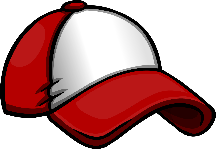 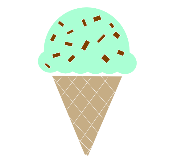 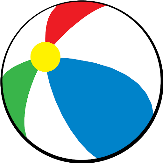 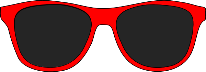 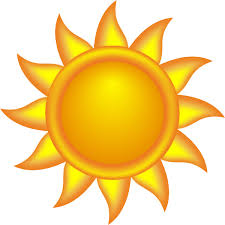 